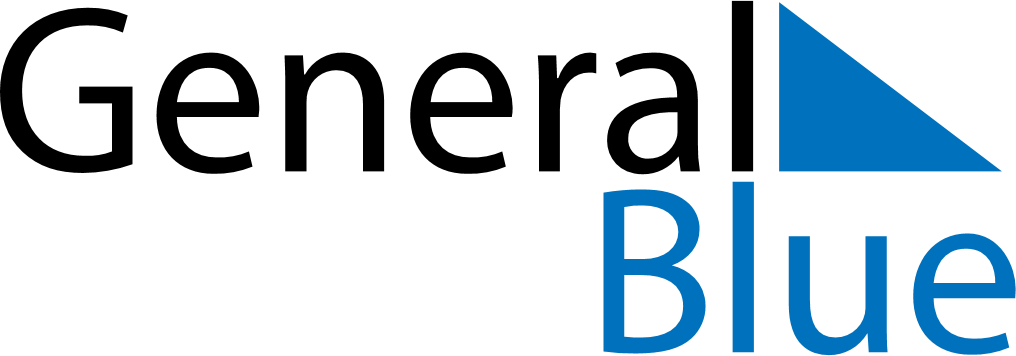 Quarter 1 of 2019MonacoQuarter 1 of 2019MonacoQuarter 1 of 2019MonacoQuarter 1 of 2019MonacoQuarter 1 of 2019MonacoJanuary 2019January 2019January 2019January 2019January 2019January 2019January 2019SUNMONTUEWEDTHUFRISAT12345678910111213141516171819202122232425262728293031February 2019February 2019February 2019February 2019February 2019February 2019February 2019SUNMONTUEWEDTHUFRISAT12345678910111213141516171819202122232425262728March 2019March 2019March 2019March 2019March 2019March 2019March 2019SUNMONTUEWEDTHUFRISAT12345678910111213141516171819202122232425262728293031Jan 1: New Year’s DayJan 27: Saint Devota’s DayJan 28: Saint Devota’s Day (substitute day)